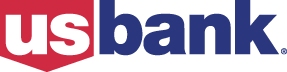 Fleet Commander®Online 
Enrollment Form
VoyagerAll fields are required. Form must be submitted by the primary point of contact for your accountIf you have questions on Fleet Commander ™Online enrollment, please contact U.S. Bank Client Support at 800-987-6591.Submit completed form by email to: fleetcommander@usbank.com. Enrollment is complete within 3 to 5 business days. Upon completion a temporary password will be emailed to you. A user ID will be sent in a separate email only if the requested preferred ID is not available.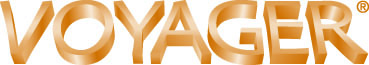 Account informationAccount informationAccount informationDate submitted Primary point of contact nameAccount numberAccount nameuser informationuser informationuser informationPreferred user id (minimum of 6 characters.  No symbols or special characters)First nameMiddle initialLast nameJob titlePhone numberEmail addressStreet addressCity, state, zip codeAllowable user feature capabilitiesAllowable user feature capabilitiesAllowable user feature capabilitiesAccount maintenance  Edit/view    View only     None  Edit/view    View only     NoneReporting  Yes      No  Yes      NoStatements  Yes      No  Yes      NoBill Pay  Yes      No  Yes      NoEmail notification  Online statement     Payment is due     Payment is past due       Purchase decline     None  Online statement     Payment is due     Payment is past due       Purchase decline     None